A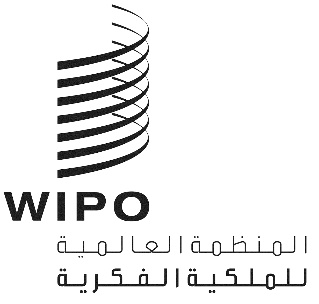 WIPO/GRTKF/IC/37/inf/4الأصل: بالإنكليزيةالتاريخ: 10 يوليو 2018اللجنة الحكومية الدولية المعنية بالملكية الفكرية والموارد الوراثية والمعارف التقليدية والفولكلورالدورة السابعة والثلاثونجنيف، من 27 إلى 31 أغسطس 2018صندوق الويبو للتبرعات لفائدة الجماعات الأصلية والمحلية المعتمدة: مذكرة إعلامية عن التبرعات وطلبات الدعموثيقة من إعداد الأمانةتحتوي هذه الوثيقة على المعلومات المطلوب تبليغها للجنة الحكومية الدولية المعنية بالملكية الفكرية والموارد الوراثية والمعارف التقليدية والفولكلور ("اللجنة" أو "لجنة المعارف") بشأن طريقة عمل صندوق التبرعات لفائدة الجماعات الأصلية والمحلية المعتمدة ("الصندوق"). وترد قواعد الصندوق في مرفق الوثيقة WO/GA/32/6 التي وافقت عليها الجمعية العامة في دورتها الثانية والثلاثين المعقودة في سبتمبر 2005 ثم عدّلتها في دورتها التاسعة والثلاثين في سبتمبر 2010.وتنص القاعدة 6(و) من قواعد الصندوق على ما يلي:"(و)	قبل كل دورة من دورات اللجنة، يوجِّه المدير العام للويبو إلى المشاركين مذكرة إعلامية تضم ما يلي:مستوى التبرعات المدفوعة للصندوق في التاريخ الذي كُتبت فيه المذكرة؛وهوية المتبرعين (ما لم يطلب المتبرع صراحة عدم ذكر هويته)؛ومقدار الموارد المتاحة مع أخذ الأموال المصروفة بعين الاعتبار؛وقائمة الأشخاص المستفيدين من دعم الصندوق منذ إصدار المذكرة الإعلامية السابقة؛والأشخاص الذين اختيروا للاستفادة من الدعم لكنهم انسحبوا؛ومقدار الدعم المُقدَّم لكل مستفيد؛ووصف مُفصّل بما يكفي، لطالبي الدعم للدورة اللاحقة.وتُوجَّه هذه المذكرة إلى أعضاء المجلس الاستشاري، واحدا واحدا، من أجل البحث والتداول."وهذه الوثيقة هي المذكرة الإعلامية الثامنة والعشرون كما يقتضيه قرار الجمعية العامة للويبو. وفيما يلي المعلومات المطلوب تبليغها للمشاركين في الدورة السابعة والثلاثين للجنة:مستوى المبالغ المتبرع بها للصندوق حتى 4 يوليو 2018 وأسماء الجهات المتبرعة:مبلغ 092.60 86 فرنكا سويسريا (ما يعادل 000 500 كرونة سويدية في ذلك التاريخ) دفعه البرنامج السويدي الدولي للتنوع البيولوجي (SwedBio/CBM) في 7 نوفمبر 2006؛ومبلغ 684 31 فرنكا سويسريا (ما يعادل 000 20 يورو في ذلك التاريخ) دفعته حكومة فرنسا في 20 ديسمبر 2006؛ومبلغ 992.50 29 فرنكا سويسريا (ما يعادل 000 25 دولار أمريكي في ذلك التاريخ) دفعه صندوق كريستنسن في 27 مارس 2007؛ومبلغ 000 150 فرنك سويسري دفعه المعهد الفدرالي السويسري للملكية الفكرية، برن، سويسرا، في 8 يونيو 2007؛ومبلغ 965.27 5 فرنكا سويسريا (ما يعادل 000 5 دولار أمريكي في ذلك التاريخ) دفعته وزارة العلوم والتكنولوجيا، جنوب أفريقيا، في 14 أغسطس 2007؛ومبلغ 255.16 98 فرنكا سويسريا (ما يعادل 000 60 يورو في ذلك التاريخ) دفعته حكومة النرويج في 20 ديسمبر 2007؛ومبلغ 000 100 فرنك سويسري دفعه المعهد الفدرالي السويسري للملكية الفكرية، برن، سويسرا، في 7 فبراير 2008؛ومبلغ 500 12 فرنك سويسري (ما يعادل 441 13 دولارا أمريكيا في ذلك التاريخ) دفعته وزارة العلوم والتكنولوجيا، جنوب أفريقيا، في 25 مارس 2011؛ومبلغ 500 فرنك سويسري (ما يعادل 573 دولارا أمريكيا في ذلك التاريخ) دفعه متبرع مجهول في 10 مايو 2011؛ومبلغ 500 89 فرنك سويسري (ما يعادل 000 100 دولار أسترالي في ذلك التاريخ) دفعته حكومة أستراليا في 20 أكتوبر 2011؛ومبلغ 000 15 فرنك سويسري دفعته حكومة أستراليا في 20 يونيو 2013؛ومبلغ 694.40 4 فرنكا سويسريا دفعته حكومة نيوزيلاند في 20 يونيو 2013؛ومبلغ 835 37 فرنكا سويسريا دفعته حكومة أستراليا في 28 فبراير 2017؛وتساوي المبالغ المقيّدة في حساب الصندوق حتى 4 يوليو 2018 ما مجموعه 236.71 661 فرنكا سويسريا.مبلغ الموارد المتاحة:المبلغ المتاح في الصندوق حتى 4 يوليو 2018، بما في ذلك الرسوم والفوائد المصرفية: 746.50 1 فرنكا سويسريا.المبلغ المخصص في 4 يوليو 2018: لم يُخصص أي مبلغ.المبلغ المتاح في الصندوق بعد خصم المبلغ المخصص في 4 يوليو 2018: 746.50 1 فرنكا سويسريا.قائمة الأشخاص المستفيدين أو الذين أوصي بتمويل مشاركتهم من الصندوق منذ صدور المذكرة الإعلامية السابقة:طالبو الدعم الذين أوصي بتمويلهم، عند توفر الموال، وحصلوا على التمويل لدعم مشاركتهم في الدورة السادسة والثلاثين للجنة:السيدة جينيفر تايولي كوربوزالجنسية: الفلبينعنوان المراسلة: كويزون سيتي، الفلبيناسم الجهة المعتمدة بصفة مراقب التي سمّت المرشحة: مؤسسة تبتيبا - مركز الشعوب الأصلية الدولي للبحث في السياسة العامة والتعليممقر الجهة المعتمدة بصفة مراقب: باغيو سيتي، الفلبينالسيدة لوسيا فرناندا إناسيو بيلفورت ساليسالجنسية: البرازيلعنوان المراسلة: روندا ألتا، البرازيلاسم الجهة المعتمدة بصفة مراقب التي سمّت المرشح: معهد الشعوب الأصلية البرازيلي للملكية الفكرية (INBRAPI)مقر الجهة المعتمدة بصفة مراقب: روندا ألتا، البرازيلطالبو الدعم الذين أوصي بتمويل مشاركتهم، عند توفر الأموال، ولكن لا توجد موارد مالية كافية في الصندوق لفائدتهم (حسب الأولوية):السيد حمادي أج محمد أباالجنسية: ماليعنوان المراسلة: تومبوكتو، مالياسم الجهة المعتمدة بصفة مراقب التي سمّت المرشح: منظمة أدجمور (ADJMOR)مقر الجهة المعتمدة بصفة مراقب: تومبوكتو، ماليالسيدة بولينا شولبيفاالجنسية: الاتحاد الروسيعنوان المراسلة: تومسك، الاتحاد الروسياسم الجهة المعتمدة بصفة مراقب التي سمّت المرشحة: مركز دعم الشعوب الأصلية في الشمال/المركز الروسي للتدريب في مجال الشعوب الأصلية (‎CSIPN/RITC‏)مقر الجهة المعتمدة بصفة مراقب: موسكو، الاتحاد الروسيالسيدة كاتي هودجسون-سميثالجنسية: كنداعنوان المراسلة: ساسكاتون، ساسكاتشيوان، كندااسم الجهة المعتمدة بصفة مراقب التي سمّت المرشحة: المجلس الوطني للخلاسيينمقر الجهة المعتمدة بصفة مراقب: أوتاوا، كنداطالبو الدعم الذين أوصي بتمويل مشاركتهم أثناء الدورة السابعة والثلاثين للجنة، عند توفر الأموال، ولكن لا توجد موارد مالية كافية في الصندوق لفائدتهم في 4 يوليو 2018 (حسب الأولوية):السيدة لوسيا فرناندا إناسيو بيلفورت ساليسالجنسية: البرازيلعنوان المراسلة: روندا ألتا، البرازيلاسم الجهة المعتمدة بصفة مراقب التي سمّت المرشح: معهد الشعوب الأصلية البرازيلي للملكية الفكرية (INBRAPI)مقر الجهة المعتمدة بصفة مراقب: روندا ألتا، البرازيلالسيد حمادي أج محمد أباالجنسية: ماليعنوان المراسلة: تومبوكتو، مالياسم الجهة المعتمدة بصفة مراقب التي سمّت المرشح: منظمة أدجمور (ADJMOR)مقر الجهة المعتمدة بصفة مراقب: تومبوكتو، ماليالسيد سيدهارتا بريا أشوكالجنسية: الهندعنوان المراسلة: مومباي، الهنداسم الجهة المعتمدة بصفة مراقب التي سمّت المرشح: المؤسسة الوطنية للتثقيف والمعارف الاجتماعية والتقليدية (NEST)مقر الجهة المعتمدة بصفة مراقب: سيفاساغار (أسام)، الهندالمبالغ المصروفة للمشاركة في الدورة السادسة والثلاثين للجنة:السيدة جينيفر تايولي كوربوز: 673.70 2 فرنكا سويسرياالسيدة لوسيا فرناندا إناسيو بيلفورت ساليس: 474.95 4 فرنكا سويسرياالمبالغ المخصصة للمشاركة في الدورة السابعة والثلاثين للجنة:لم يُخصص أي مبلغ.قائمة طالبي الدعم للمشاركة في الدورة المقبلة للجنة: (حسب الترتيب الأبجدي الإنكليزي):السيد السيد باباغنا أبو بكرالجنسية: نيجيرياعنوان المراسلة: مايدوغوري (بورنو)، نيجيريااسم الجهة المعتمدة بصفة مراقب التي سمّت المرشح: رابطة تنمية شعب كانوريمقر الجهة المعتمدة بصفة مراقب: مايدوغوري (بورنو)، نيجيرياالسيد أغوسو مارسيلين إيغبيالجنسية: بننعنوان المراسلة: كوتونو، بنناسم الجهة المعتمدة بصفة مراقب التي سمّت المرشح: شباب بنن بلا حدود (JSF Bénin)مقر الجهة المعتمدة بصفة مراقب: كوتونو، بننالسيد كعباج كوندي تشوكالجنسية: بوليفياعنوان المراسلة: لاباز، بوليفيااسم الجهة المعتمدة بصفة مراقب التي سمّت المرشح: مركز الدراسات المتعددة التخصصات أيمارا (CEM-Aymara)مقر الجهة المعتمدة بصفة مراقب: لاباز، بوليفياالسيدة إدنا ماريا دا كوستا إ سيلفاالجنسية: البرازيلعنوان المراسلة: بيليم، البرازيلاسم الجهة المعتمدة بصفة مراقب التي سمّت المرشحة: التعاونية الإيكولوجية للنساء الهاويات للتجميع في جزيرة ماراخو (CEMEM)مقر الجهة المعتمدة بصفة مراقب: ماراخو، البرازيلالسيد نيلسون دي ليون كنتوليالجنسية: بنماعنوان المراسلة: بنما سيتي، بنمااسم الجهة المعتمدة بصفة مراقب التي سمّت المرشح: جمعية قبائل كونا المتحدة في نابغوانا (KUNA)مقر الجهة المعتمدة بصفة مراقب: كوريجيمينتو، فيستا أليغري، أرايجان، بنماالسيدة لوسيا فرناندا إناسيو بيلفورت ساليسالجنسية: البرازيلعنوان المراسلة: روندا ألتا، البرازيلاسم الجهة المعتمدة بصفة مراقب التي سمّت المرشحة: معهد الشعوب الأصلية البرازيلي للملكية الفكرية (INBRAPI)مقر الجهة المعتمدة بصفة مراقب: روندا ألتا، البرازيلالسيدة إرين ليشورالجنسية: كينياعنوان المراسلة: مارالال سامبورو، كينيااسم الجهة المعتمدة بصفة مراقب التي سمّت المرشحة: منظمة تنمية مجتمع نانيويمقر الجهة المعتمدة بصفة مراقب: مارالال سامبورو، كينياالسيدة جيون لورينزوالجنسية: الولايات المتحدة الأمريكيةعنوان المراسلة: بويبلو لاجونا (نيو مكسيكو)، الولايات المتحدة الأمريكيةاسم الجهة المعتمدة بصفة مراقب التي سمّت المرشح: الرابطة العالمية للشعوب الأصليةمقر الجهة المعتمدة بصفة مراقب: كاهناواكي (كيبيك)، كنداالسيد جون كولول أولي تينغواالجنسية: كينياعنوان المراسلة: نانيوكي، كينيااسم الجهة المعتمدة بصفة مراقب التي سمّت المرشح: مؤسسة التراث الثقافي لشعب الماسايمقر الجهة المعتمدة بصفة مراقب: نانيوكي، كينياالسيدة ندياغا سولالجنسية: السنغالعنوان المراسلة: دكار، السنغالاسم الجهة المعتمدة بصفة مراقب التي سمّت المرشح: إندا سونطيمقر الجهة المعتمدة بصفة مراقب: دكار، السنغالالسيدة جينيفر تايولي كوربوزالجنسية: الفلبينعنوان المراسلة: كويزون سيتي، الفلبيناسم الجهة المعتمدة بصفة مراقب التي سمّت المرشحة: مؤسسة تبتيبا - مركز الشعوب الأصلية الدولي للبحث في السياسة العامة والتعليممقر الجهة المعتمدة بصفة مراقب: باغيو سيتي، الفلبينإن اللجنة مدعوة إلى الإحاطة علما بمضمون هذه الوثيقة.[نهاية الوثيقة]